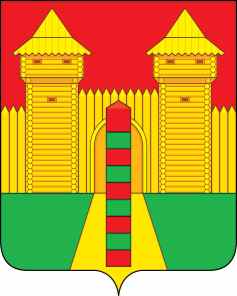 АДМИНИСТРАЦИЯ  МУНИЦИПАЛЬНОГО  ОБРАЗОВАНИЯ «ШУМЯЧСКИЙ   РАЙОН» СМОЛЕНСКОЙ  ОБЛАСТИП О С Т А Н О В Л Е Н И Еот 28.07.2023г. № 327        п. ШумячиВ соответствии с Гражданским кодексом Российской Федерации, Уставом Шумячского городского поселения, Положением о порядке управления и распоряжения имуществом, находящимся в муниципальной собственности Шумячского городского поселения, утвержденным решением Совета депутатов Шумячского городского поселения от 03.10.2006 г. № 56 (в ред. от 25.02.2010 г. № 6, от 25.02.2015 г. № 6, от 28.04.2015 г. № 22, от 20.10.2015 г. № 31, от 24.12.2015 г. № 49, от 29.04.2021г. № 16), экспертным заключением  по результатам обследования планировки улицы Ельнинская на предмет организации пешеходного движения по тротуарам  водопропускного сооружения по улице Советская в п.г.т. Шумячи Смоленской области  утвержденным Генеральным директором ООО «Смол-ДорНИИ-Проект» от 11.07.2023г. А.В. Салтыковым.Администрация муниципального образования «Шумячский район»              Смоленской областиП О С Т А Н О В Л Я Е Т: 1. Исключить    из    реестра     муниципальной     собственности                         Шумячского городского   поселения   объект недвижимости, согласно                       прилагаемому перечню.2. Настоящее постановление вступает в силу со дня его подписания.Глава муниципального образования«Шумячский район» Смоленской области                                         А.Н. Васильев                                                          ПЕРЕЧЕНЬисключаемого из реестра муниципальной собственности Шумячского городского поселенияобъекта недвижимости  Об исключении из реестра муниципальной собственности Шумячского городского поселения объекта  недвижимостиПриложениек постановлению Администрациимуниципального образования       "Шумячский район" Смоленской    области от « 28 »_07_2023г. № 327№п/пНаименование объекта,его характеристикаМестонахождениеобъектаСтоимость, руб.Стоимость, руб.№п/пНаименование объекта,его характеристикаМестонахождениеобъектаБалансовая стоимостьОстаточная стоимость1.Сооружение мост №2Смоленская область, п.Шумячи, ул. Советская 39007,600,00